WORK SHEET AND ASSIGNMENThttp://www.thingsillneversay.org/driving-while-undocumented.html  (Links to an external site.)This is one poem the students need to read. They will also have to read "The New Colossus" by Emma Lazarus: https://www.poetryfoundation.org/poems/46550/the-new-colossus (Links to an external site.)Why these poems? Well, the first reason being the sharp contrast of them. "The New Colossus" is a classic American Poem that is forever known for being in the Statue of Liberty. It is also a very Strong and Passionate poem. "Driving While Undocumented" is a poem filled with reminiscing and fear. It is the sad truth for many undocumented people and one many DACA recipients may have to face once again. Read “The New Colossus” First and once you have processed it, read “Driving While Undocumented”Select words or passages from each poem that impacted you. Write a short response regarding both poems, compare and contrast the two poems, identify and reflect on their differences. Now, Listen to the podcastWhile listening, write down important or interesting parts of the podcast that you want to talk about in class.Questions you need to answer:What does DACA do? Who qualifies for DACA? What will shutting down DACA cause? Why could President Trump rescind DACA?What struck out to you the most? It can be something funny, interesting/ important, or something you would like to know more about.What YOU Can Do To Help:DACA and Dreamers Try to understand the daily challenges DACA recipients and other undocumented people have to go through daily. Also, understand one's privileges as a US citizen compared to them.Educate yourself regarding DACA and the process, policies, and facts regarding immigration. Be smart and only read articles from credible sources.Post on Social Media!#DACA #Dreamers with your own opinion and view regarding DACA and Dreamers. If you are Interested in Political Topics…See if your school has a Law. Criminal Justice, Politics / Government ClassJoin/ Create a Debate Team, Political Team, etc.Also, Visit:https://unitedwedream.org/getinvolved/https://www.thedream.us/get-involved/https://www.unidosus.org/issues/immigration/daca/https://www2.ed.gov/about/overview/focus/supporting-undocumented-youth.pdfLearn more about Dreamers and Undocumented people and their fight. Discover ways you can help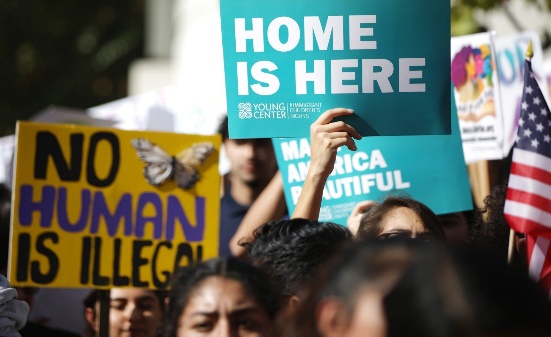 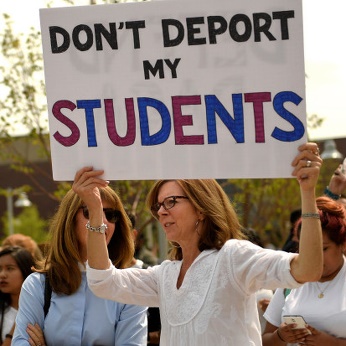 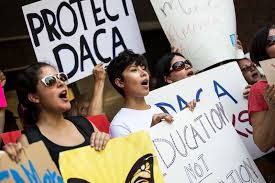 